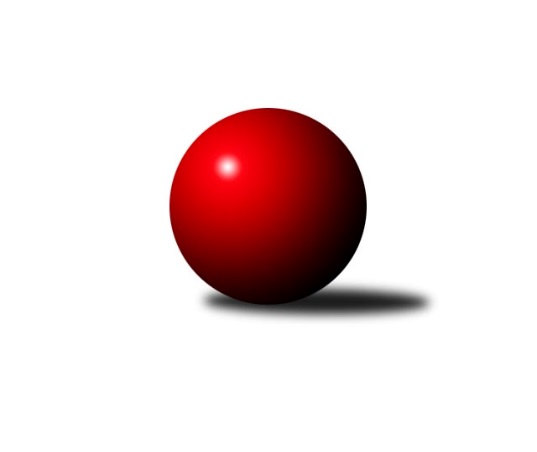 Č.4Ročník 2014/2015	8.6.2024 Meziokresní přebor-Bruntál, Opava  2014/2015Statistika 4. kolaTabulka družstev:		družstvo	záp	výh	rem	proh	skore	sety	průměr	body	plné	dorážka	chyby	1.	Kuželky Horní Benešov	4	4	0	0	32 : 8 	(22.0 : 10.0)	1666	8	1141	525	20	2.	TJ Sokol Chvalíkovice ˝B˝	4	3	0	1	26 : 14 	(19.5 : 12.5)	1587	6	1118	469	32.8	3.	RSKK Raciborz	4	2	0	2	28 : 12 	(23.0 : 9.0)	1594	4	1110	484	25.5	4.	TJ Horní Benešov ˝F˝	4	2	0	2	24 : 16 	(18.0 : 14.0)	1569	4	1123	447	43.5	5.	TJ Kovohutě Břidličná ˝D˝	4	2	0	2	22 : 18 	(14.0 : 18.0)	1498	4	1082	416	49.3	6.	TJ Kovohutě Břidličná ˝C˝	4	2	0	2	20 : 20 	(15.5 : 16.5)	1532	4	1097	435	43	7.	TJ Jiskra Rýmařov ˝C˝	4	2	0	2	18 : 22 	(13.0 : 19.0)	1451	4	1061	390	44.8	8.	KK Minerva Opava ˝C˝	4	1	0	3	12 : 28 	(11.0 : 21.0)	1336	2	943	393	28.8	9.	TJ Horní Benešov ˝E˝	4	1	0	3	10 : 30 	(12.5 : 19.5)	1471	2	1053	418	49	10.	TJ Opava ˝D˝	4	1	0	3	8 : 32 	(11.5 : 20.5)	1493	2	1083	410	50.8Tabulka doma:		družstvo	záp	výh	rem	proh	skore	sety	průměr	body	maximum	minimum	1.	RSKK Raciborz	2	2	0	0	20 : 0 	(15.0 : 1.0)	1615	4	1616	1613	2.	Kuželky Horní Benešov	2	2	0	0	16 : 4 	(11.0 : 5.0)	1702	4	1756	1648	3.	TJ Jiskra Rýmařov ˝C˝	2	2	0	0	16 : 4 	(10.0 : 6.0)	1521	4	1533	1508	4.	TJ Kovohutě Břidličná ˝D˝	1	1	0	0	8 : 2 	(5.0 : 3.0)	1510	2	1510	1510	5.	TJ Horní Benešov ˝E˝	1	1	0	0	6 : 4 	(5.0 : 3.0)	1521	2	1521	1521	6.	TJ Sokol Chvalíkovice ˝B˝	2	1	0	1	10 : 10 	(9.0 : 7.0)	1528	2	1581	1474	7.	TJ Kovohutě Břidličná ˝C˝	2	1	0	1	10 : 10 	(7.5 : 8.5)	1504	2	1528	1479	8.	TJ Horní Benešov ˝F˝	3	1	0	2	14 : 16 	(12.5 : 11.5)	1552	2	1595	1490	9.	KK Minerva Opava ˝C˝	3	1	0	2	12 : 18 	(10.0 : 14.0)	1636	2	1662	1601	10.	TJ Opava ˝D˝	2	0	0	2	2 : 18 	(5.5 : 10.5)	1499	0	1524	1474Tabulka venku:		družstvo	záp	výh	rem	proh	skore	sety	průměr	body	maximum	minimum	1.	Kuželky Horní Benešov	2	2	0	0	16 : 4 	(11.0 : 5.0)	1642	4	1655	1629	2.	TJ Sokol Chvalíkovice ˝B˝	2	2	0	0	16 : 4 	(10.5 : 5.5)	1617	4	1638	1595	3.	TJ Horní Benešov ˝F˝	1	1	0	0	10 : 0 	(5.5 : 2.5)	1586	2	1586	1586	4.	TJ Kovohutě Břidličná ˝C˝	2	1	0	1	10 : 10 	(8.0 : 8.0)	1546	2	1605	1486	5.	TJ Kovohutě Břidličná ˝D˝	3	1	0	2	14 : 16 	(9.0 : 15.0)	1492	2	1552	1436	6.	TJ Opava ˝D˝	2	1	0	1	6 : 14 	(6.0 : 10.0)	1490	2	1605	1374	7.	RSKK Raciborz	2	0	0	2	8 : 12 	(8.0 : 8.0)	1583	0	1633	1533	8.	KK Minerva Opava ˝C˝	1	0	0	1	0 : 10 	(1.0 : 7.0)	1035	0	1035	1035	9.	TJ Jiskra Rýmařov ˝C˝	2	0	0	2	2 : 18 	(3.0 : 13.0)	1416	0	1475	1357	10.	TJ Horní Benešov ˝E˝	3	0	0	3	4 : 26 	(7.5 : 16.5)	1475	0	1545	1395Tabulka podzimní části:		družstvo	záp	výh	rem	proh	skore	sety	průměr	body	doma	venku	1.	Kuželky Horní Benešov	4	4	0	0	32 : 8 	(22.0 : 10.0)	1666	8 	2 	0 	0 	2 	0 	0	2.	TJ Sokol Chvalíkovice ˝B˝	4	3	0	1	26 : 14 	(19.5 : 12.5)	1587	6 	1 	0 	1 	2 	0 	0	3.	RSKK Raciborz	4	2	0	2	28 : 12 	(23.0 : 9.0)	1594	4 	2 	0 	0 	0 	0 	2	4.	TJ Horní Benešov ˝F˝	4	2	0	2	24 : 16 	(18.0 : 14.0)	1569	4 	1 	0 	2 	1 	0 	0	5.	TJ Kovohutě Břidličná ˝D˝	4	2	0	2	22 : 18 	(14.0 : 18.0)	1498	4 	1 	0 	0 	1 	0 	2	6.	TJ Kovohutě Břidličná ˝C˝	4	2	0	2	20 : 20 	(15.5 : 16.5)	1532	4 	1 	0 	1 	1 	0 	1	7.	TJ Jiskra Rýmařov ˝C˝	4	2	0	2	18 : 22 	(13.0 : 19.0)	1451	4 	2 	0 	0 	0 	0 	2	8.	KK Minerva Opava ˝C˝	4	1	0	3	12 : 28 	(11.0 : 21.0)	1336	2 	1 	0 	2 	0 	0 	1	9.	TJ Horní Benešov ˝E˝	4	1	0	3	10 : 30 	(12.5 : 19.5)	1471	2 	1 	0 	0 	0 	0 	3	10.	TJ Opava ˝D˝	4	1	0	3	8 : 32 	(11.5 : 20.5)	1493	2 	0 	0 	2 	1 	0 	1Tabulka jarní části:		družstvo	záp	výh	rem	proh	skore	sety	průměr	body	doma	venku	1.	TJ Kovohutě Břidličná ˝D˝	0	0	0	0	0 : 0 	(0.0 : 0.0)	0	0 	0 	0 	0 	0 	0 	0 	2.	TJ Horní Benešov ˝F˝	0	0	0	0	0 : 0 	(0.0 : 0.0)	0	0 	0 	0 	0 	0 	0 	0 	3.	RSKK Raciborz	0	0	0	0	0 : 0 	(0.0 : 0.0)	0	0 	0 	0 	0 	0 	0 	0 	4.	Kuželky Horní Benešov	0	0	0	0	0 : 0 	(0.0 : 0.0)	0	0 	0 	0 	0 	0 	0 	0 	5.	TJ Kovohutě Břidličná ˝C˝	0	0	0	0	0 : 0 	(0.0 : 0.0)	0	0 	0 	0 	0 	0 	0 	0 	6.	TJ Jiskra Rýmařov ˝C˝	0	0	0	0	0 : 0 	(0.0 : 0.0)	0	0 	0 	0 	0 	0 	0 	0 	7.	TJ Sokol Chvalíkovice ˝B˝	0	0	0	0	0 : 0 	(0.0 : 0.0)	0	0 	0 	0 	0 	0 	0 	0 	8.	TJ Opava ˝D˝	0	0	0	0	0 : 0 	(0.0 : 0.0)	0	0 	0 	0 	0 	0 	0 	0 	9.	KK Minerva Opava ˝C˝	0	0	0	0	0 : 0 	(0.0 : 0.0)	0	0 	0 	0 	0 	0 	0 	0 	10.	TJ Horní Benešov ˝E˝	0	0	0	0	0 : 0 	(0.0 : 0.0)	0	0 	0 	0 	0 	0 	0 	0 Zisk bodů pro družstvo:		jméno hráče	družstvo	body	zápasy	v %	dílčí body	sety	v %	1.	Vlastimil Kotrla 	Kuželky Horní Benešov 	8	/	4	(100%)		/		(%)	2.	Vilém Berger 	TJ Kovohutě Břidličná ˝D˝ 	8	/	4	(100%)		/		(%)	3.	Jerzy Kwasný 	RSKK Raciborz 	8	/	4	(100%)		/		(%)	4.	Ota Pidima 	TJ Kovohutě Břidličná ˝D˝ 	8	/	4	(100%)		/		(%)	5.	Mariusz Gierczak 	RSKK Raciborz 	6	/	3	(100%)		/		(%)	6.	Jaromír Martiník 	Kuželky Horní Benešov 	6	/	3	(100%)		/		(%)	7.	Martin Šumník 	TJ Sokol Chvalíkovice ˝B˝ 	6	/	3	(100%)		/		(%)	8.	Miroslav Petřek st.	TJ Horní Benešov ˝F˝ 	6	/	4	(75%)		/		(%)	9.	Dalibor Krejčiřík 	TJ Sokol Chvalíkovice ˝B˝ 	6	/	4	(75%)		/		(%)	10.	Jaroslav Zelinka 	TJ Kovohutě Břidličná ˝C˝ 	6	/	4	(75%)		/		(%)	11.	Ryszard Grygiel 	RSKK Raciborz 	4	/	2	(100%)		/		(%)	12.	Antonín Hendrych 	TJ Sokol Chvalíkovice ˝B˝ 	4	/	2	(100%)		/		(%)	13.	Radek Fischer 	KK Minerva Opava ˝C˝ 	4	/	3	(67%)		/		(%)	14.	Gabriela Beinhaeurová 	KK Minerva Opava ˝C˝ 	4	/	3	(67%)		/		(%)	15.	Roman Beinhauer 	TJ Sokol Chvalíkovice ˝B˝ 	4	/	3	(67%)		/		(%)	16.	Anna Dosedělová 	TJ Kovohutě Břidličná ˝C˝ 	4	/	3	(67%)		/		(%)	17.	Zdeněk Kment 	TJ Horní Benešov ˝F˝ 	4	/	3	(67%)		/		(%)	18.	Jana Martiníková 	Kuželky Horní Benešov 	4	/	4	(50%)		/		(%)	19.	Zdeněk Janák 	TJ Horní Benešov ˝E˝ 	4	/	4	(50%)		/		(%)	20.	Zdeněk Žanda 	TJ Horní Benešov ˝F˝ 	4	/	4	(50%)		/		(%)	21.	Pavel Švan 	TJ Jiskra Rýmařov ˝C˝ 	4	/	4	(50%)		/		(%)	22.	Petr Kozák 	TJ Horní Benešov ˝E˝ 	4	/	4	(50%)		/		(%)	23.	Miroslav Langer 	TJ Jiskra Rýmařov ˝C˝ 	4	/	4	(50%)		/		(%)	24.	Pavla Hendrychová 	TJ Horní Benešov ˝F˝ 	4	/	4	(50%)		/		(%)	25.	Jaroslav Lakomý 	Kuželky Horní Benešov 	4	/	4	(50%)		/		(%)	26.	Martin Weiss 	Kuželky Horní Benešov 	2	/	1	(100%)		/		(%)	27.	František Habrman 	TJ Kovohutě Břidličná ˝C˝ 	2	/	1	(100%)		/		(%)	28.	Josef Klapetek 	TJ Opava ˝D˝ 	2	/	1	(100%)		/		(%)	29.	Luděk Bambušek 	TJ Jiskra Rýmařov ˝C˝ 	2	/	1	(100%)		/		(%)	30.	Cezary Koczorski 	RSKK Raciborz 	2	/	2	(50%)		/		(%)	31.	Marek Prusicki 	RSKK Raciborz 	2	/	2	(50%)		/		(%)	32.	Krzysztof Wróblewski 	RSKK Raciborz 	2	/	2	(50%)		/		(%)	33.	Vladislav Kobelár 	TJ Opava ˝D˝ 	2	/	3	(33%)		/		(%)	34.	Milan Franer 	TJ Opava ˝D˝ 	2	/	3	(33%)		/		(%)	35.	Josef Kočař 	TJ Kovohutě Břidličná ˝C˝ 	2	/	3	(33%)		/		(%)	36.	Stanislav Lichnovský 	TJ Jiskra Rýmařov ˝C˝ 	2	/	3	(33%)		/		(%)	37.	Oldřich Tomečka 	KK Minerva Opava ˝C˝ 	2	/	3	(33%)		/		(%)	38.	Leoš Řepka ml. 	TJ Kovohutě Břidličná ˝C˝ 	2	/	4	(25%)		/		(%)	39.	Pavel Přikryl 	TJ Jiskra Rýmařov ˝C˝ 	2	/	4	(25%)		/		(%)	40.	Ladislav Stárek st. 	TJ Kovohutě Břidličná ˝D˝ 	2	/	4	(25%)		/		(%)	41.	Artur Tokarski 	RSKK Raciborz 	0	/	1	(0%)		/		(%)	42.	Karel Michalka 	TJ Opava ˝D˝ 	0	/	1	(0%)		/		(%)	43.	Lubomír Khýr 	TJ Kovohutě Břidličná ˝C˝ 	0	/	1	(0%)		/		(%)	44.	Markéta Jašková 	TJ Opava ˝D˝ 	0	/	1	(0%)		/		(%)	45.	Luděk Häusler 	TJ Kovohutě Břidličná ˝D˝ 	0	/	1	(0%)		/		(%)	46.	Stanislav Troják 	KK Minerva Opava ˝C˝ 	0	/	2	(0%)		/		(%)	47.	Lenka Hrnčířová 	KK Minerva Opava ˝C˝ 	0	/	2	(0%)		/		(%)	48.	Lubomír Bičík 	KK Minerva Opava ˝C˝ 	0	/	2	(0%)		/		(%)	49.	Vladimír Štrbík 	TJ Kovohutě Břidličná ˝D˝ 	0	/	3	(0%)		/		(%)	50.	Vilibald Marker 	TJ Opava ˝D˝ 	0	/	3	(0%)		/		(%)	51.	Roman Swaczyna 	TJ Horní Benešov ˝E˝ 	0	/	4	(0%)		/		(%)	52.	Dominik Bracek 	TJ Opava ˝D˝ 	0	/	4	(0%)		/		(%)	53.	Otto Mückstein 	TJ Sokol Chvalíkovice ˝B˝ 	0	/	4	(0%)		/		(%)	54.	Jan Kriwenky 	TJ Horní Benešov ˝E˝ 	0	/	4	(0%)		/		(%)Průměry na kuželnách:		kuželna	průměr	plné	dorážka	chyby	výkon na hráče	1.	Minerva Opava, 1-2	1633	1143	490	25.2	(408.4)	2.	TJ Opava, 1-4	1547	1128	419	47.8	(386.8)	3.	 Horní Benešov, 1-4	1534	1081	453	40.3	(383.7)	4.	TJ Sokol Chvalíkovice, 1-2	1519	1071	448	34.3	(379.8)	5.	KK Jiskra Rýmařov, 1-4	1503	1075	427	41.0	(375.8)	6.	TJ Kovohutě Břidličná, 1-2	1497	1071	426	43.5	(374.3)	7.	RSKK Raciborz, 1-4	1490	1074	415	40.3	(372.5)Nejlepší výkony na kuželnách:Minerva Opava, 1-2KK Minerva Opava ˝C˝	1662	1. kolo	Oldřich Tomečka 	KK Minerva Opava ˝C˝	440	3. koloKuželky Horní Benešov	1655	3. kolo	Radek Fischer 	KK Minerva Opava ˝C˝	439	1. koloKK Minerva Opava ˝C˝	1646	3. kolo	Vladislav Kobelár 	TJ Opava ˝D˝	436	4. koloRSKK Raciborz	1633	1. kolo	Jaromír Martiník 	Kuželky Horní Benešov	422	3. koloTJ Opava ˝D˝	1605	4. kolo	Vlastimil Kotrla 	Kuželky Horní Benešov	422	3. koloKK Minerva Opava ˝C˝	1601	4. kolo	Gabriela Beinhaeurová 	KK Minerva Opava ˝C˝	421	4. kolo		. kolo	Radek Fischer 	KK Minerva Opava ˝C˝	421	3. kolo		. kolo	Milan Franer 	TJ Opava ˝D˝	420	4. kolo		. kolo	Gabriela Beinhaeurová 	KK Minerva Opava ˝C˝	420	1. kolo		. kolo	Mariusz Gierczak 	RSKK Raciborz	420	1. koloTJ Opava, 1-4TJ Kovohutě Břidličná ˝C˝	1605	1. kolo	Josef Klapetek 	TJ Opava ˝D˝	417	1. koloTJ Horní Benešov ˝F˝	1586	3. kolo	František Habrman 	TJ Kovohutě Břidličná ˝C˝	417	1. koloTJ Opava ˝D˝	1524	1. kolo	Leoš Řepka ml. 	TJ Kovohutě Břidličná ˝C˝	411	1. koloTJ Opava ˝D˝	1474	3. kolo	Jaroslav Zelinka 	TJ Kovohutě Břidličná ˝C˝	407	1. kolo		. kolo	Zdeněk Žanda 	TJ Horní Benešov ˝F˝	405	3. kolo		. kolo	Miroslav Petřek st.	TJ Horní Benešov ˝F˝	401	3. kolo		. kolo	Zdeněk Kment 	TJ Horní Benešov ˝F˝	394	3. kolo		. kolo	Pavla Hendrychová 	TJ Horní Benešov ˝F˝	386	3. kolo		. kolo	Vladislav Kobelár 	TJ Opava ˝D˝	385	3. kolo		. kolo	Dominik Bracek 	TJ Opava ˝D˝	381	1. kolo Horní Benešov, 1-4Kuželky Horní Benešov	1756	2. kolo	Jaromír Martiník 	Kuželky Horní Benešov	493	2. koloKuželky Horní Benešov	1648	4. kolo	Vlastimil Kotrla 	Kuželky Horní Benešov	472	4. koloTJ Sokol Chvalíkovice ˝B˝	1638	4. kolo	Vlastimil Kotrla 	Kuželky Horní Benešov	446	2. koloKuželky Horní Benešov	1629	1. kolo	Petr Kozák 	TJ Horní Benešov ˝E˝	445	3. koloTJ Horní Benešov ˝F˝	1595	2. kolo	Petr Kozák 	TJ Horní Benešov ˝E˝	445	2. koloTJ Horní Benešov ˝F˝	1572	4. kolo	Martin Weiss 	Kuželky Horní Benešov	445	1. koloTJ Kovohutě Břidličná ˝D˝	1552	4. kolo	Zdeněk Janák 	TJ Horní Benešov ˝E˝	443	3. koloTJ Horní Benešov ˝E˝	1545	2. kolo	Vlastimil Kotrla 	Kuželky Horní Benešov	431	1. koloTJ Horní Benešov ˝E˝	1521	3. kolo	Zdeněk Kment 	TJ Horní Benešov ˝F˝	430	4. koloTJ Horní Benešov ˝F˝	1490	1. kolo	Zdeněk Žanda 	TJ Horní Benešov ˝F˝	426	2. koloTJ Sokol Chvalíkovice, 1-2TJ Sokol Chvalíkovice ˝B˝	1581	3. kolo	Jerzy Kwasný 	RSKK Raciborz	413	3. koloRSKK Raciborz	1533	3. kolo	Dalibor Krejčiřík 	TJ Sokol Chvalíkovice ˝B˝	410	3. koloTJ Kovohutě Břidličná ˝D˝	1489	1. kolo	Roman Beinhauer 	TJ Sokol Chvalíkovice ˝B˝	408	3. koloTJ Sokol Chvalíkovice ˝B˝	1474	1. kolo	Mariusz Gierczak 	RSKK Raciborz	401	3. kolo		. kolo	Otto Mückstein 	TJ Sokol Chvalíkovice ˝B˝	393	3. kolo		. kolo	Ota Pidima 	TJ Kovohutě Břidličná ˝D˝	389	1. kolo		. kolo	Antonín Hendrych 	TJ Sokol Chvalíkovice ˝B˝	384	1. kolo		. kolo	Martin Šumník 	TJ Sokol Chvalíkovice ˝B˝	378	1. kolo		. kolo	Vilém Berger 	TJ Kovohutě Břidličná ˝D˝	371	1. kolo		. kolo	Martin Šumník 	TJ Sokol Chvalíkovice ˝B˝	370	3. koloKK Jiskra Rýmařov, 1-4TJ Jiskra Rýmařov ˝C˝	1533	3. kolo	Leoš Řepka ml. 	TJ Kovohutě Břidličná ˝C˝	445	3. koloTJ Jiskra Rýmařov ˝C˝	1508	1. kolo	Petr Kozák 	TJ Horní Benešov ˝E˝	429	1. koloTJ Kovohutě Břidličná ˝C˝	1486	3. kolo	Pavel Švan 	TJ Jiskra Rýmařov ˝C˝	403	1. koloTJ Horní Benešov ˝E˝	1485	1. kolo	Miroslav Langer 	TJ Jiskra Rýmařov ˝C˝	398	3. kolo		. kolo	Pavel Švan 	TJ Jiskra Rýmařov ˝C˝	389	3. kolo		. kolo	Pavel Přikryl 	TJ Jiskra Rýmařov ˝C˝	384	3. kolo		. kolo	Pavel Přikryl 	TJ Jiskra Rýmařov ˝C˝	379	1. kolo		. kolo	Roman Swaczyna 	TJ Horní Benešov ˝E˝	377	1. kolo		. kolo	Stanislav Lichnovský 	TJ Jiskra Rýmařov ˝C˝	370	1. kolo		. kolo	Luděk Bambušek 	TJ Jiskra Rýmařov ˝C˝	362	3. koloTJ Kovohutě Břidličná, 1-2TJ Sokol Chvalíkovice ˝B˝	1595	2. kolo	Jaroslav Zelinka 	TJ Kovohutě Břidličná ˝C˝	413	4. koloTJ Kovohutě Břidličná ˝C˝	1528	4. kolo	Martin Šumník 	TJ Sokol Chvalíkovice ˝B˝	410	2. koloTJ Kovohutě Břidličná ˝D˝	1510	2. kolo	Roman Beinhauer 	TJ Sokol Chvalíkovice ˝B˝	410	2. koloTJ Kovohutě Břidličná ˝C˝	1479	2. kolo	Anna Dosedělová 	TJ Kovohutě Břidličná ˝C˝	409	4. koloTJ Jiskra Rýmařov ˝C˝	1475	2. kolo	Leoš Řepka ml. 	TJ Kovohutě Břidličná ˝C˝	403	2. koloTJ Horní Benešov ˝E˝	1395	4. kolo	Pavel Přikryl 	TJ Jiskra Rýmařov ˝C˝	395	2. kolo		. kolo	Ota Pidima 	TJ Kovohutě Břidličná ˝D˝	395	2. kolo		. kolo	Jaroslav Zelinka 	TJ Kovohutě Břidličná ˝C˝	393	2. kolo		. kolo	Otto Mückstein 	TJ Sokol Chvalíkovice ˝B˝	392	2. kolo		. kolo	Petr Kozák 	TJ Horní Benešov ˝E˝	389	4. koloRSKK Raciborz, 1-4RSKK Raciborz	1616	2. kolo	Cezary Koczorski 	RSKK Raciborz	426	4. koloRSKK Raciborz	1613	4. kolo	Krzysztof Wróblewski 	RSKK Raciborz	418	2. koloTJ Opava ˝D˝	1374	2. kolo	Jerzy Kwasný 	RSKK Raciborz	412	2. koloTJ Jiskra Rýmařov ˝C˝	1357	4. kolo	Ryszard Grygiel 	RSKK Raciborz	411	4. kolo		. kolo	Ryszard Grygiel 	RSKK Raciborz	399	2. kolo		. kolo	Jerzy Kwasný 	RSKK Raciborz	396	4. kolo		. kolo	Mariusz Gierczak 	RSKK Raciborz	387	2. kolo		. kolo	Marek Prusicki 	RSKK Raciborz	380	4. kolo		. kolo	Dominik Bracek 	TJ Opava ˝D˝	376	2. kolo		. kolo	Vladislav Kobelár 	TJ Opava ˝D˝	375	2. koloČetnost výsledků:	8.0 : 2.0	4x	6.0 : 4.0	4x	4.0 : 6.0	2x	2.0 : 8.0	5x	10.0 : 0.0	4x	0.0 : 10.0	1x